План 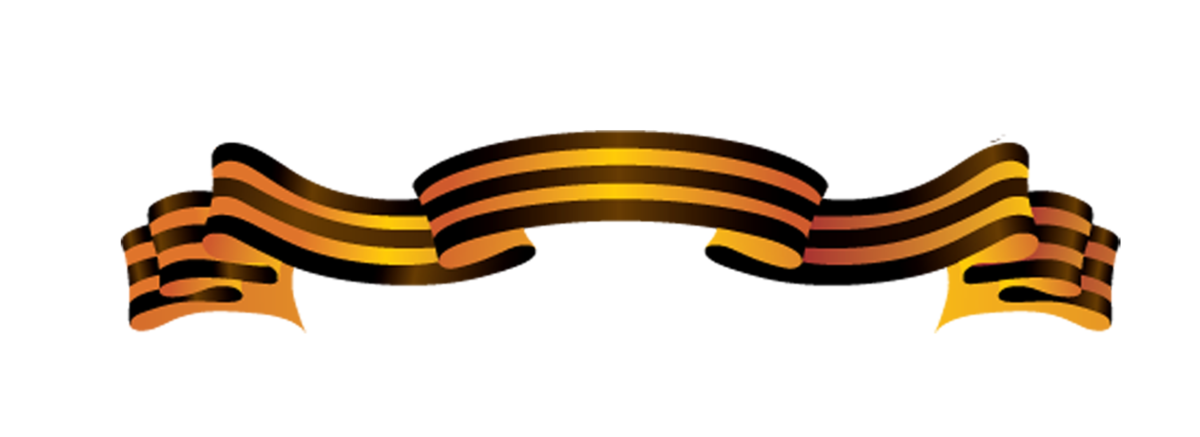 проведения мероприятий, посвященных празднованию 75-летия Победы в Великой Отечественной войне №п/пМероприятиеУчастники СрокиОтветственные 1Конкурс рисунков «Поклонимся великим тем годам» Учащиеся 1-7 классов23.04.-12.05.2020Учитель ИЗО Кабикова А.Ш., учитель ИЗО, Вокина Ю.В.., старший вожатый2Школьный танцевальный конкурс«Союз талантов»Учащиеся 1-10 классов23.04.-12.05.2020Трофименко Н.М., педагог дополнительного образования3Школьный  вокального конкурса«Золотая свирель»Учащиеся 1-11 классов, родители23.04.-12.05.2020Зарубина В.А., старший вожатый4Всероссийский патриотический интернет-конкурс «Товарищ песня» https://vk.com/tovpesnyahttps://forms.gle/Sqcz2BgAdbHbezzw7Учащиеся 5-11 классовдо 25 апреляЦДДТ, Бойкова О.Н., заместитель директора по ВР5Конкурс «Солдатская каша» (сочинения «Письмо солдату. О детях войны»http://письмо-солдату.рус/Учащиеся 6-11 классовДо 15 маяБойкова О.Н., заместитель директора по ВР6Виртуальная экскурсия в музей Победыhttp://www.победители21.рф/virtualnyj-metodicheskij-kabinet/pedagogam-i-roditelyam/virtualnye-ekskursii.htmlУчащиеся 1-11 классов, родители Апрель-май Бойкова О.Н., заместитель директора по ВР7Конкурс на лучшего ученика, получившего 75 пятерок «75 пятерок – это моя Победа!» (за апрель-май)Учащиеся 2- 4 классов до 10 маяКлассные руководители8Всероссийская акция «Дети войны» с  https://detivoyni.ru/ Учащиеся 1- 11 классов, родители, педагогиДо 9 маяЗарубина В.А., старший вожатый9Дистанционная акция «Альбом памяти»Учащиеся 1- 11 классов, родители, педагогиДо 5 маяБойкова О.Н., заместитель директора по ВР